SCI-240-2017Comunicación de acuerdo 	Para los fines correspondientes se transcribe el acuerdo tomado por el Consejo Institucional, citado en la referencia, el cual dice:RESULTANDO QUE:El inciso b) del Artículo 18, del Estatuto Orgánico, establece:“Son funciones del Consejo Institucional:…b. Aprobar el Plan estratégico institucional y los Planes anuales operativos, el presupuesto del Instituto, y los indicadores de gestión, de acuerdo con lo establecido en el Estatuto Orgánico y en la reglamentación respectiva.Las Normas Técnicas sobre el Presupuesto Público, disponen: “4.3.14 Suministro de la información de la Ejecución Presupuestaria al Órgano Contralor”:  “La información de la ejecución de las cuentas del presupuesto deberá suministrarse con corte a cada trimestre del año a la Contraloría General de la República para el ejercicio de sus competencias, dentro de los 15 días hábiles posteriores al vencimiento de cada trimestre…”CONSIDERANDO QUE:La Secretaría del Consejo Institucional recibe oficio R-432-2017, con fecha de recibido 19 de abril de 2017, suscrito por el Dr.  Julio C.  Calvo Alvarado, Rector, dirigido al Dr. Bernal Martínez Gutiérrez, Coordinador de la Comisión de Planificación y Administración, en el cual remite Informe de Ejecución Presupuestaria al 31 de marzo de 2017, conocido y avalado por el Consejo de Rectoría, en la Sesión  No. 13-2017, del 17 de abril del 2017. (Ver Anexo 1).La Comisión de Planificación y Administración en Reunión No.  719-2017, celebrada el 24 de abril de 2017, revisa el Informe adjunto al oficio R-432-2017.  En esta reunión recibe al Dr. Humberto Villalta, Vicerrector de Administración, quien hace la exposición del mismo; se realizan las consultas y aclaradas las dudas se dispone subir la propuesta al Consejo Institucional para dar por conocido el Informe de Ejecución Presupuestaria al 31 de marzo de 2017.SE ACUERDA:Dar por conocido el Informe de Ejecución Presupuestaria al 31 de marzo de  2017, adjunto al oficio R-432-2017, según el siguiente detalle:  (Ver documento adjunto)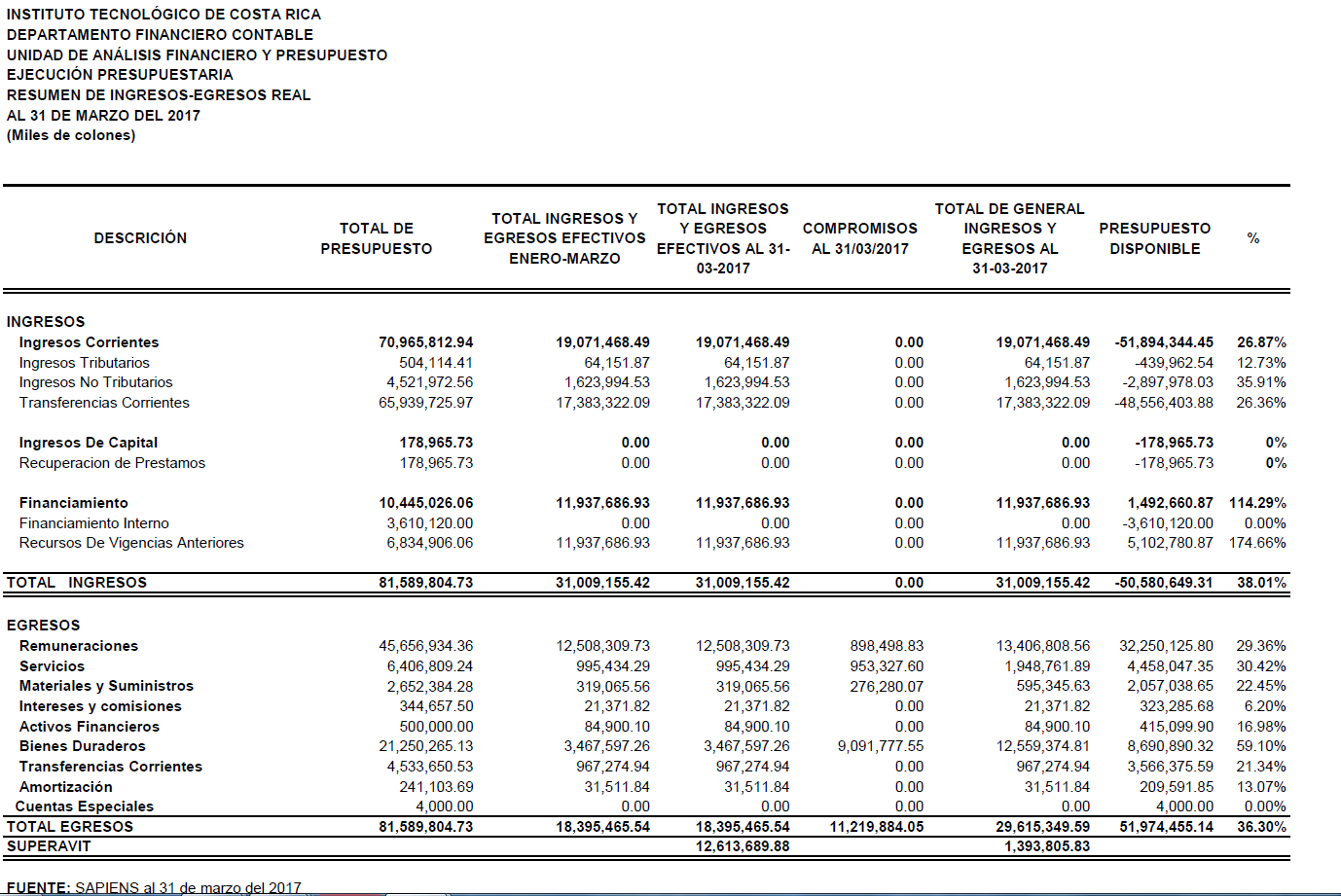  Comunicar. ACUERDO FIRME.  ANEXO 1Oficina Asesoría Legal Auditoría Interna (Notificado a la Secretaria vía correo electrónico)Comunicación y Mercadeo Centro de Archivo y ComunicacionesFEITECPara:Dr. Julio Calvo Alvarado, Rector Lic. Manuel Corrales Umaña, Gerente Área Servicios SocialesContraloría General de la República Dr. Humberto Villalta, Vicerrector de AdministraciónIng. Luis Paulino Méndez, Vicerrector de DocenciaDra. Paola Vega, Vicerrectora de Investigación y Extensión Dra. Claudia Madrizova, Vicerrectora de Vida Estudiantil y Servicios Académicos Dr. Edgardo Vargas, Director Sede Regional San CarlosArq. Marlene Ilama, Directora Centro Académico de San JoséDr. Roberto Pereira, Director Centro Académico de AlajuelaMáster Roxana Jiménez, Directora Centro Académico de LimónM.A.U. Tatiana Fernández, Directora Oficina Planificación InstitucionalLic. Roy D’Avanzo, Director Departamento Financiero ContableDe: Licda. Bertalía Sánchez Salas, Directora Ejecutiva Secretaría del Consejo InstitucionalInstituto Tecnológico de Costa Rica Fecha:27 de abril de 2017Asunto:Sesión Ordinaria No. 3019, Artículo 9, del 27 de abril de 2017.  Informe de Ejecución Presupuestaria al 31 de marzo de 2017ci.  Secretaría del Consejo Institucional